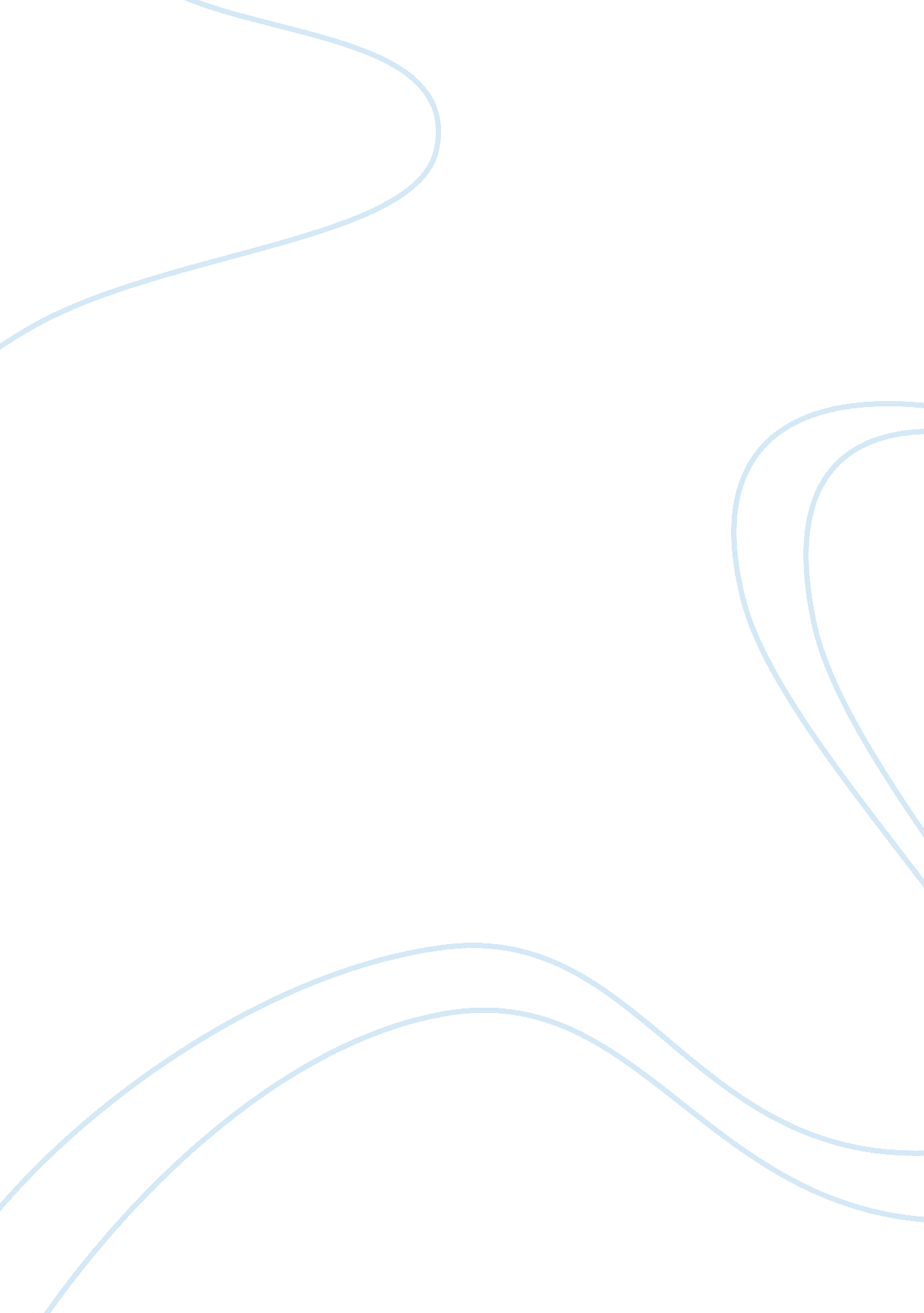 The negative aspects of afghanistan essayBusiness, Strategy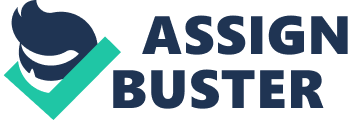 I’m currently in southern Afghanistan surrounded by rugged mountains, guard towers, razor wire, and lots of military soldiers and vehicles. The sky is grey, visibility is very low from all of the dust in the air, the wind blows at a constant speed of about 20 knots and the temperature is scorching 85 degrees. There are some villages, no schools, no running water, no electricity, and there is only one paved road for miles. There is the constant smell of burning trash and there are hundreds of stray roaming about dogs. There are other forms of wild- life such as the scorpion, the cobra and various other makes. Lots of Military vehicles patrolling the area. Am currently here in southern Afghanistan. The temperature is 80 degrees with light rain; the rain keeps some of the dust down, and even though we are surrounded by desert and mountains, there are patches of green in the desert. You can see the shepherds in the fields nearby bring their goats and sheep out to graze in the fields. There are people in the local villages who go out to the open markets to shop, farmers plowing the fields and horse drawn buggies. It looks like a place that time has preserved, like something out of the bible. Analysis reared the differing impressions by focusing on the negative aspects of Afghanistan and the positive aspects of Afghanistan. The strategy that would support this would be, select detail that support your Intentions; omit or De- emphasize others. I tried to give the reader a good description in both paragraphs so that when it came time to make a decision on visiting or not visiting he or she would have enough information in order to make to make the best decision possible. I have learned from this exercises that as a writer you have the power of persuasion based on how well you describe a person, place or thing. 